I. ÖĞRENCİ TARAFINDAN DOLDURULACAKTIR (form doldurulduktan ve gerekli belgeler eklendikten  sonra Öğrenci İşleri Daire Başkanlığı’na teslim edilecektir) Adres; İTÜ Öğrenci İşleri Daire Başkanlığı Tel  :   (212) 365 78 00 (99 hat)Fax  :   (212) 285 66 58 www.sis.itu.edu.trTalep ettiğiniz belgenin dijital örneğini bu formu ve diğer istenen belgeleri de yükleyerek https://yardim.itu.edu.tr/ web adresinden yardım bileti oluşturarak talep edebilirsiniz.ÖĞRENCİ İŞLERİ DAİRE BAŞKANLIĞINA,Öğrenim gördüğüm programda, muhtemel mezun olacağım dönemi gösterir belge hazırlanmasını istiyorum. Gereğini saygılarımla arz ederim.Adı Soyadı:Öğrenci Numarası:Kayıtlı Olunan Bölüm/ Program  	:Kayıtlı Olunan Fakülte/ Konservatuar	:Cep Telefonu:						E-posta:Tarih:							İmza:Başvuru formuna eklenecek belgeler:   1. Nüfus Cüzdanı (TC uyruklular için) / Pasaport (Yabancı Uyruklular için) fotokopisiII. ÖĞRENCİ İŞLERİ DAİRE BAŞKANLIĞI ADI SOYADI, İMZA, TARİH (Öğrenci/mezun bilgileri kontrol edildi, Muhtemel Mezun Belgesi hazırlandı ve teslim edildi) III. MUHTEMEL MEZUN BELGESİNİ ALAN KİŞİ  ADI SOYADI, İMZA, TARİH (Muhtemel Mezun Belgesi teslim alındı.)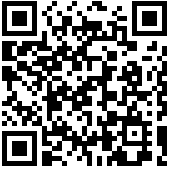 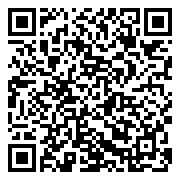 * Öğrenci İşleri Daire Başkanlığı 6698 sayılı Kişisel Verilerin Korunması Hakkında Kanun kapsamında kişisel verilerinizi, Kanunda belirtilen amaçlarla sınırlı olarak işlemektedir. Konuyla ilgili aydınlatma metnine karekodu veya aşağıdaki bağlantıyı kullanarak ulaşabilirsiniz.http://www.sis.itu.edu.tr/TR/KVKK/aydinlatma-metni.phpMUHTEMEL MEZUN BELGESİ BAŞVURU FORMU